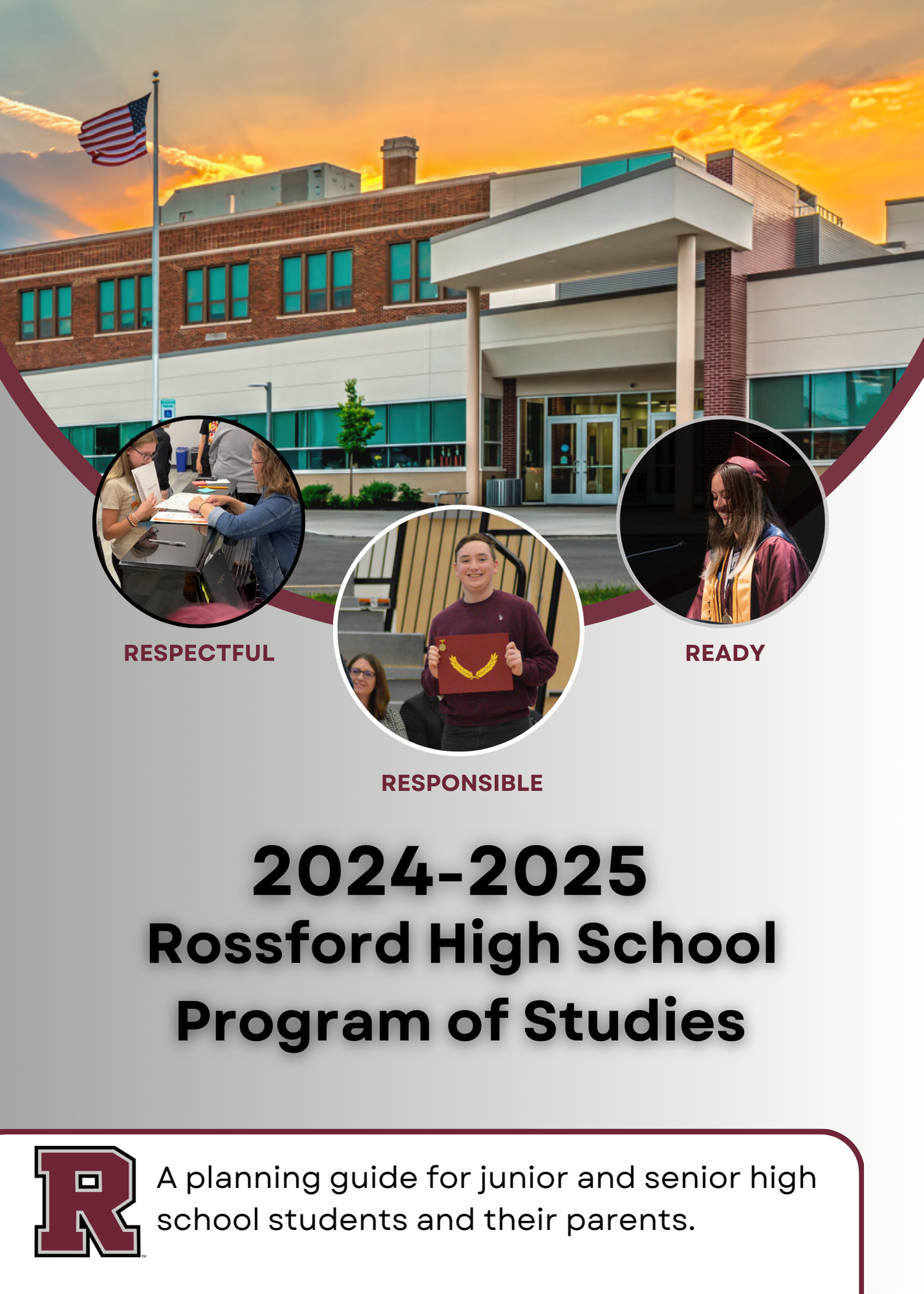 Rossford Junior-Senior High SchoolTony Brashear		PrincipalPamela Schultz		Assistant PrincipalBryan Skrzyniecki		Assistant PrincipalBryan Smith			Athletic DirectorEleanor Bankey		6-8 School CounselorKelsie Vaske			9-12 School CounselorLisa Wehrmeister		9-12 School Counselor701 Superior StreetRossford, Ohio 43460www.rossfordschools.orgDan Creps			SuperintendentJames Rossler		TreasurerErin Perry			Director of Student ServicesMegan Spangler		Director of Human ResourcesSandra Smith		Director of TechnologyMark Swavel			Director of CurriculumDawn Burks			President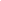 Jackie Huffman		Vice PresidentEmily Klocko			MemberTiffany Densic		MemberTeresa McKnight		Member701 Superior StreetRossford, Ohio 43460www.rossfordschools.orgTABLE OF CONTENTSOHIO’S GRADUATION REQUIREMENTSCLASS OF 2023 AND BEYONDOhio’s long-term graduation requirements take effect for the class of 2023. For students entering ninth grade on or after July 1, 2019, Ohio’s new high school graduation requirements provide more flexibility to choose a graduation pathway that builds on a student’s strengths and passions – one that ensures students are ready for their next steps after high school. Students in the classes of 2018 through 2022 may also use these requirements as a pathway to graduation.Ohio’s long-term graduation requirements take effect for the class of 2023. For students entering ninth grade on or after July 1, 2019, Ohio’s new high school graduation requirements provide more flexibility to choose a graduation pathway that builds on a student’s strengths and passions – one that ensures students are ready for their next steps after high school. Students in the classes of 2018 through 2022 may also use these requirements as a pathway to graduation.As a part of this pathway to graduation, students must show that they have completed all three parts of these requirements. 1. Credit Requirements:Students must earn a minimum total of 20 credits in specified subjects and take your required tests. Schools can locally require more than 20 credits. Rossford Schools requires 22 credits for graduation. Schools are still required to administer all the high school end-of-course assessments. These are: English Language Arts II, Algebra I (or Integrated Math I), Geometry (or Integrated Math II), Biology, American History, and American Government.2. Competency:Students can demonstrate competency by earning a passing score on Ohio’s high school Algebra I (or Integrated Math I) and English language arts II tests. Students who do not pass the test will be offered additional support and must retake the test at least once. If students have not met the competency score on these tests, there are four additional ways to show competency.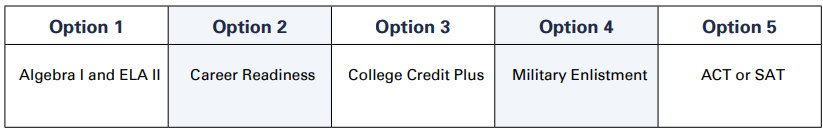 3. Readiness:Students can meet the readiness requirement by earning two diploma seals. In alignment with their graduation plan, students should be choosing seals that align with their goals and interests. These seals give students the chance to demonstrate academic, technical and professional skills and knowledge that align to their passions, interests and their post-high school pathway. Of the two seals students are required to earn, at least one of the two must be State-Defined. Ohio’s 12 diploma seals are:• OhioMeansJobs Readiness Seal (State-Defined) 	• Industry-Recognized Credential Seal (State-Defined)• College-Ready Seal (State-Defined) 			• Military Enlistment Seal (State-Defined)• Citizenship Seal (State-Defined) 			• Science Seal (State-Defined) • Honors Diploma Seal (State-Defined) 			• Seal of Biliteracy (State-Defined) • Technology Seal (State-Defined) 			• Community Service Seal (Locally-Defined) • Fine and Performing Arts Seal (Locally-Defined) 	• Student Engagement Seal (Locally-Defined)Click here to learn more: education.ohio.gov/graduationARTACTINGCourse Code: 500521 Credit: .50Length: One SemesterGrades: 9-12Prerequisite: NoneThis is a theater course designed to keep students involved. This course will emphasize basic “beginning” acting skills including: stage direction, body movement, pantomime, voice training, improvisation, and character acting. Students will have the opportunity to perform excerpts from monologues and one-act plays. This is a “hands-on” participation course in which students learn to interpret and perform literary works.FOUNDATIONS OF ART & DESIGN 1 Course Code: 500704Credit: .50Length: One SemesterGrade(s): 9-12Prerequisite: None This course serves as the foundation for later, more advanced study. The course content includes introduction to the foundation skills of art, including drawing, painting, print-making, design elements, clay and 3-D work. Proper techniques and execution of final products will be emphasized. Drawing and paint making will cover line, value and texture. Painting encompasses an understanding of correct color mixing, value and intensity changes. Clay encompasses simple vessel construction and sculpture techniques. 3-D art will cover armature and wire construction.FOUNDATIONS OF ART & DESIGN 2 Course Code: 500705Credit: .50Length: One SemesterGrade(s): 9-12Prerequisite: Foundations of Art & Design 1This course continues to build the foundation for later, more advanced study. The course content includes introduction to the foundation skills of art, including drawing, painting, print-making, design elements, clay and 3-D work. Proper techniques and execution of final products will be emphasized. Drawing and paint making will cover line, value and texture. Painting encompasses an understanding of correct color mixing, value and intensity changes. Clay encompasses simple vessel construction and sculpture techniques. 3-D art will cover armature and wire construction.  INTRODUCTION TO BULLDOG PRODUCTIONSCourse Code: 100111Credit: .50Length: One SemesterGrade(s): 9-12Prerequisite: NoneThis course is for students interested in video production for Bulldog events (athletics, plays, musicals and other student-centered events). Students will design through digital photography, video editing and creative problem solving skills while integrating art in communication technology. BULLDOG PRODUCTIONSCourse Code: 100121Credit: 1.0Length: One YearGrade(s): 10-12Prerequisite: Intro to Bulldog Productions or Teacher Rec.This course is for students interested in furthering their education as it relates to video production for Bulldog events. Students will use design theory through digital photography, video editing and creative problem solving skills while integrating art in communication technology. Daily announcements will be created as part of this class.CERAMICSCourse Code: 500261Credit: .50Length: One SemesterGrade(s): 9-12Prerequisite: Foundations of Art & Design 1The course provides opportunities for advanced work with the medium clay. The assignments focus further development of the in-hand building process and throwing skills on the potter’s wheel. Additional assignments may include additive or reductive sculptures. Students will work with surface treatments including glazes, paint, colored slips and textures. Ceramic history and appreciation are included in the course.DIGITAL PHOTOGRAPHYCourse Code: 100131Credit: .50Length: One SemesterGrade(s): 10-12Prerequisite: HS Art Fundamentals 1Prerequisite: Art Fundamentals 1&2. In cases of over enrollment, selection of students may be based on staff recommendations. Students need to have a digital camera (Compact Digital Cameras or (DSLR) 35mm Digital cameras and a Memory Card for their camera. This course will help the students become well rounded in the fundamentals of digital photography. Students will develop their technical skills in the use of their camera along with studying the Elements & Principles of Design and how they are employed in their photography in developing strong visual compositions.2-DIMENSIONAL ARTCourse Code: 500714Credit: .50Length: One SemesterGrade(s): 10-12Prerequisite: Foundations of Art & Design 1This course is for the advanced student who is strong in 2-D work and would like to concentrate on becoming a more accomplished artist. The content of the 2-D course will include concentrations in drawing, printmaking, painting, design, air brush, and mixed media. The student will experiment with all mediums appropriate for 2-D work, such as different types of pencil, pastels, inks, graphite’s, watercolors, temperas, oils, and acrylics. The use of computer graphics may also be included. Proper techniques and execution of final products will be taken to the next level beyond those taught in Art Fundamentals. ADVANCED 2-DIMENSIONAL ARTCourse Code: 500708Credit: .50Length: One SemesterGrade(s): 11-12Prerequisite: 2-Dimensional ArtThis is an advanced level course for the student who wishes to pursue a higher degree of quality and craftsmanship in their work. The first nine weeks will involve intense studies in 2-D mediums of clay, plaster, and stone. During the second nine weeks, the instructor and individual students will develop an individual project. This course will encourage self-discipline, discovery through research, and investigation of various art mediums as well as provide insight into the responsibilities inherent in art careers. It will also emphasize greater quality, quantity and craftsmanship in works of art on an advanced level.3-DIMENSIONAL ARTCourse Code: 500720Credit: .50Length: One SemesterGrade(s): 10-12Prerequisite: Foundations of Art & Design 1This course is for the advanced student who is strong in 3-D work and would like to concentrate on becoming a more accomplished artist. The content of the 3-D course will include concentrations in clay, plaster, stone, wire, 3-D design and jewelry. The student will experiment with all mediums appropriate for 3-D work and learn the proper use of tools associated with 3-D art. Proper techniques and execution of final products will be taken to the next level beyond those taught in Art Fundamentals. ADVANCED 3-DIMENSIONAL ARTCourse Code: 500709Credit: .50Length: One SemesterGrade(s): 11-12Prerequisite: 3-Dimensional ArtThis is an advanced level course for the student who wishes to pursue a higher degree of quality and craftsmanship in their work.  The first nine weeks will involve intense studies in 3-D mediums of clay, plaster and stone. During the second nine weeks the instructor and individual students will develop an individual project. This course will encourage self-discipline, discovery through research, and investigation of various art mediums as well as provide insight into the responsibilities inherent in art careers.  It will also emphasize greater quality, quantity and craftsmanship in works of art on an advanced level.STAGECRAFT Course Code: 500512Credit: .50Length: One SemesterGrades: 9-12Prerequisite: NoneStagecraft is a theater course designed to keep student involvement in mind. This course will emphasize a variety of aspects of theatrical production including: play selection, lighting, sound, special effects, make-up, costuming, set design, publicity, etc. This is a “hands-on” course for students who wish to learn about the “craft” of theater. BUSINESS, MARKETING & COMPUTER TECHNOLOGY BALANCING BOOKS: MASTERING ACCOUNTING SKILLS  (was Accounting I & II)Course Code: 070121Credit: 1.0Length: One YearGrade(s): 10-12Prerequisite: NoneThe first half of this course introduces the student to basic accounting principles and how these principles apply to a proprietorship. Actual practice in handling business transactions, forms, and reports is given through the use of practice tests. The second semester will delve deeper into the world of financial accounting, providing students with a comprehensive understanding of financial statement preparation, analysis, and interpretation. This is a Business, Marketing and Finance Pathway Course.BUS 101 CONTEMPORARY BUSINESSCourse Code: 060111Credit: .50Length: One SemesterGrade(s): 11-12Prerequisite: NoneExplores the principles and practices of today's businesses. Focuses on the foundations of business-business structure, management, marketing, management information systems, accounting, financing. Career information is integrated throughout. Identifies challenges that will affect changes in business practices and gives insight into contemporary business and issues. This is a Business, Marketing and Finance Pathway Course.BUS 101 CONTEMPORARY BUSINESS			            Please see the CCP section to learn more about this course.BUS 102 COLLEGE & CAREER PROFESSIONALCourse Code: 060141Credit: .50Length: One SemesterGrade(s): 11-12Prerequisite:Bus101 Contemporary BusinessThis course introduces the student to basic behaviors that will help them to more easily transition into the classroom and their career environments. Students will learn about their own behaviors and skills, the resources of Owens Community College, and begin to identify and develop success skills and strategies needed for college success, as well as for their future careers and personal lives. This course will provide broad based knowledge concerning what instructors and employers expect in the way of attitudes, work ethic, etiquette, and social behaviors. This is a Business, Marketing and Finance Pathway Course.BUS 102 COLLEGE & CAREER PROFESSIONALPlease see the CCP section to learn more about this course.CAREER CREDENTIALS Course Code: 320102Credit: .50Length: One SemesterGrade(s): 11-12Prerequisite: NoneThis course connects students to opportunities to earn industry-recognized credentials that put them on a pathway to success after high school. The process of earning an industry-recognized credential allows students to experience education about work and for work. Students learn about workplace expectations in terms of professional skills needed for employment, as well as learning about career pathways and what the labor market for particular occupations looks like – learning about work. They also learn job-specific skills they will need to perform day-to-day tasks – learning for work. Current Credentials offered include Retail Industry Fundamentals, Customer Service & Sales, OSHA 10-Hour Certification, Certified Manufacturing Associate, and more. In a mix of in-class work, our partnership with Owens Community College and local businesses, we are able to offer unique and up-to-date options for each individual student. This is a Business, Marketing and Finance Pathway Course and/or a Manufacturing Pathway Course.COMPUTER APPLICATIONS FOR BUSINESSCourse Code: 110111Credit: .50Length: One SemesterGrade(s): 9-12Prerequisite: NoneThis course is designed to give all students an opportunity to investigate the business field, while utilizing the computer as a tool in word processing, spreadsheet, internet, electronic presentation, and desktop publishing. Students will learn basic principles of economic systems, ethics, basic marketing concepts, wise consumer techniques, cultural diversity in business, business communications.DIGITAL PRESENTATIONS & PUBLICATIONSCourse Code: 110152Credit: .50Length: One SemesterGrade(s): 9-12Prerequisite: NoneStudents will create, produce, and print professional publications and business communications using the more advanced features of desktop publishing. In addition, students will create multimedia presentations that include video, text, graphics, animation, and sound.DIGITAL VIDEO & PHOTO EDITINGCourse Code: 100132Credit: .50Length: One SemesterGrade(s): 10-12Prerequisite: NoneThis course will focus on the design fundamentals of photo editing and digital video editing utilizing the following applications: Adobe Photoshop Elements, Adobe Premiere Elements, word processing and presentation programs, as well as several online photo and video editing programs.ENTREPRENEURSHIPCourse Code: 080300Credit: .50Length: One SemesterGrade(s): 10-12Prerequisite: None Entrepreneurship teaches students about the risks and rewards of starting their own businesses. All stages of the process are covered, from idea to growth to exit strategies. Economic concepts are integrated into this course, as well as accounting to reinforce financial topics. Students will utilize data files to support the business plan project, and have access to a companion website. College and career standards for reading, writing, speaking, and listening are incorporated in this state of the art course.FINANCIAL LITERACYCourse Code: 450603Credit: .50Length: One SemesterGrade(s): 10-12Prerequisite: NoneThis is a required course for graduation. It offers the student an opportunity to learn how to make appropriate financial decisions. A number of business topics will be investigated. Among the areas to be covered include career exploration, banking services, emphasizing maintenance of checking/savings accounts, investing/ borrowing decisions, and analysis of major purchase (home/and or automobile) decisions. Income tax form preparation and making appropriate insurance decisions will also be covered to prepare students for success in our economic world.IST 131 COMPUTER CONCEPTS & APPSPlease see the CCP section to learn more about this course.JOURNEY TO COLLEGECourse Code: 320231Credit: .50Length: One SemesterGrade(s): 11-12Prerequisite: NoneThis course is highly recommended for Seniors interested in furthering their education after High School, whether a two-year or four-year college degree, vocational training or trade school, and especially if they are undecided.  Journey to College will ease the transition after Graduation by providing students with information on Post-Secondary education and Service options, the college application process, campus life, financial aid, basic banking (checking and savings), credit, acquiring and making payments on loans and budgeting, and more.  There are so many opportunities for students after graduation and this course connects students with tools and resources for success, such as taking the ACT or SAT, independently visiting a college during the semester, updating a resume, completing and monitoring a personal budget and obtaining a FAFSA PIN. MARKETING MANAGEMENT COOPERATIVE WORK EXPERIENCECourse Code: 080721Credit: 2.0Length: One YearGrade(s): 12Prerequisite: Enrolled in BUS 101, 102 MKT 111 or 125Are you interested in gaining practical knowledge of the business world through a cooperative work experience? While working at a part-time job, apprenticeship, or internship, students enrolled in this course will apply classroom knowledge, skills, and attitudes in a more comprehensive and authentic way. Through a partnership between the employer and instructor, students will work an average of 10 hours per week at an approved business experience where they will be evaluated on employability skills, customer service, sales activities and assigned connecting activities and projects. This is a Business, Marketing and Finance Pathway Course.MARKETING PRINCIPLES	Course Code: 080711Credit: .50Length: One SemesterGrade(s): 10-12Prerequisite: NoneEver wonder why certain products make millions and why others don’t ever make it to the store shelf? Easy, it’s all about marketing!  This course introduces students to marketing, covering topics such as selling, promotion, pricing, market research, product management/branding, channel management, economics, communications and technology. Students will use innovation skills to generate new ideas for products and services. Students will also use technology to select target markets, define a business’s mission, and take initial steps in developing a business plan. This is a Business, Marketing and Finance Pathway Course.MKT 111 ENTREPRENEURIAL MARKETING & DECACourse Code: 080712Credit: .50Length: One SemesterGrade(s): 12Prerequisite: NoneThis course is offered to SENIORS only. When you shop on-line, you are reading product information written by a marketing specialist. Every time a new product is introduced, market researchers help to develop it. No new business, idea, or invention will ever progress unless marketing makes it happen! This course will introduce the student to the world of marketing. Through classroom instruction, virtual business simulations, participation in DECA activities, and current events studies, students learn about the functions of marketing, management, business, economics, communications, and employability. If you are considering majoring in business or marketing in college, want to make yourself stand out in today’s competitive job market, have dreams of owning your own business one day, or are passionate about participating in DECA competitions, conferences, and business partnerships, consider Marketing Management. This is a Business, Marketing and Finance Pathway Course.MKT 111 ENTREPRENEURIAL MARKETING & DECAPlease see the CCP section to learn more about this course.MKT 125 PERSONAL SELLING & DECACourse Code: 080713Credit: .50Length: One SemesterGrade(s): 12Prerequisite: NoneThis course is offered to SENIORS ONLY and will provide you with a more in-depth and application-based study of marketing including marketing strategy planning, marketing communications/advertising, marketing research, motivational and psychology theories, branding techniques, product management, personal selling, pricing, channel management, and entrepreneurship.     Potential career paths for this class could include, but are not limited to, accounting/finance, advertising/public relations, business administration, human resource management, international business, entrepreneurship, fashion merchandising, hotel/resort management, sales/marketing, sports marketing management, and travel/tourism marketing. This is a Business, Marketing and Finance Pathway Course. MKT 125 PERSONAL SELLING & DECAPlease see the CCP section to learn more about this course.MASTERING MICROSOFT OFFICE APPLICATIONSCourse Code: 110161Credit: 1.0Length: One YearGrade(s): 10-12Prerequisite: NoneStudents will be introduced to the powerful tools and features of Microsoft Office, including Word, Excel, and PowerPoint. These essential business computer applications are clearly explained using an illustrated, step-by-step format that makes learning come to life. Students will have an opportunity to take the Microsoft Office Specialist (MOS) Associate Certification Exams. An important industry-leading certification, MOS offers students a resume booster in addition to valuable skills for success in both careers and the classroom. This is a Business, Marketing and Finance Pathway Course. NAVIGATING LIFE’S REAL-WORLD CHALLENGESCourse Code: 190700Credit: .50Length: One SemesterGrade(s): 11-12Prerequisite: NoneWelcome to Adulting 101, where we'll equip you with the essential skills and knowledge needed to thrive in the real world. This dynamic course goes beyond traditional academics, focusing on the practical aspects of adult life that are often left out of formal education. Learn how to complete medical forms, do a load of laundry, jump a dead battery, and so much more. Whether you're transitioning from school to the workforce or simply seeking to enhance your independence, this course is your guide to mastering the art of adulting.WEB PAGE DESIGN & DEVELOPMENTCourse Code: 110603Credit: .50Length: One SemesterGrade(s): 10-12Prerequisite: NoneStudents will learn web-based navigation and research strategies for gathering and verifying information, as well as utilizing various web apps. In addition, students will design webpages using various avenues, including HTML and Google Sites. Web site elements including text, images, links, audio and video will be utilized.COMPUTER SCIENCE & ENGINEERINGRHS Suggested Sequence of Engineering CoursesINTRODUCTION TO ENGINEERING DESIGN: PART 1 Course Code: 140111Credit: .50Length: One SemesterGrade(s): 9-12Prerequisite: NoneStudents are introduced to the engineering design process, applying math, science, and engineeringstandards to identify and design solutions to a variety of real problems. They work both individually andin collaborative teams to develop and document design solutions using engineering notebooks and 3Dmodeling software.INTRODUCTION TO ENGINEERING DESIGN: PART 2 Course Code: 140100Credit: .50Length: One SemesterGrade(s): 9-12Prerequisite: Introduction to Engineering Design: Part 1Students will continue to learn about the engineering design process, applying math, science, and engineeringstandards to identify and design solutions to a variety of real problems. They work both individually andin collaborative teams to develop and document design solutions using engineering notebooks and 3Dmodeling software.PRINCIPLES OF ENGINEERING: PART 1 - not offered 24-25 school yearCourse Code:Credit: .50Length: One SemesterGrade(s): 10-12Prerequisite: Introduction to Engineering Design: 1 & 2Students explore how modern engineers help improve the world through diverse engineering fields, such as product design, mechanical design, infrastructure, and sustainability. Students learn and use some of the cutting edge tools engineers use in robotics, 3D modeling, programming, and prototyping.PRINCIPLES OF ENGINEERING: PART 2 - not offered 24-25 school yearCourse Code:Credit: .50Length: One SemesterGrade(s): 10-12Prerequisite: Principles of Engineering: Part 1Students continue to explore how modern engineers help improve the world through diverse engineering fields, such as product design, mechanical design, infrastructure, and sustainability. Students learn and use some of the cutting edge tools engineers use in robotics, 3D modeling, programming, and prototyping.COMPUTER INTEGRATED MANUFACTURING: PART 1 - not offered 24-25 school yearCourse Code: 150411Credit: .50Length: One Semester Grade(s): 10-12Prerequisite: Introduction to Engineering Design:1 & 2Students discover and explore manufacturing processes, product design, robotics, and automation, and then they apply what they have learned to design solutions for real-world manufacturing problems.COMPUTER INTEGRATED MANUFACTURING: PART 2 - not offered 24-25 school yearCourse Code: 150412Credit: .50Length: One Semester Grade(s): 10-12Prerequisite: Computer Int. Manufacturing: Part 1Students continue their discovery and exploration of the manufacturing processes, product design, robotics, and automation, and then they apply what they have learned to design solutions for real-world manufacturing problems.ENGINEERING DESIGN AND DEVELOPMENT - not offered 24-25 school yearCourse Code: 149900Credit: 1.0Length: One YearGrade(s): 12Prerequisite: Princ. of Engr. or Comp. Int. Mfg.The knowledge and skills students acquire throughout PLTW high school courses in computer science, engineering, and biomedical science come together in PLTW Capstone as student teams pool resources to identify an issue or problem of interest and then research, design, and test a solution, ultimately presenting their solution to a panel of professionals. Students work with their team, drawing on the strengths and skills of each member, as they prepare themselves for the interdisciplinary collaboration required for success in college and career.ENGLISH LANGUAGE ARTSRHS Suggested Sequence of ELA CoursesENGLISH LANGUAGE ARTS 9 Course: 230107Credit: 1.0Length: One YearGrade(s): 9Prerequisite: NoneThis is a required class for graduation. Students will learn fundamental literacy skills designed to enhance their reading, writing, and critical thinking abilities. It is a survey course that covers a variety of literary genres and time periods.  HONORS ENGLISH LANGUAGE ARTS 9 Course Code: 230108Credit: 1.0Length: One YearGrade(s): 9Prerequisite: NoneOpen to freshmen by teacher recommendation (eighth grade) and by submitting a writing sample to the high school English staff as part of their assessment. This course covers the same foundational reading, writing, and speaking skills as ELA 9. However, the depth of conversation, speed of material, and project requirements set it apart. A summer reading assignment is also required for acceptance into Honors ELA 9.ENGLISH LANGUAGE ARTS 10Course Code: 230110Credit: 1.0Length: One YearGrade(s): 10Prerequisite: NoneIntegrated Language Arts Instruction addresses the content and skills in Ohio’s Learning Standards for English Language Arts. Students will read a variety of texts for different purposes, utilize the writing process, write for different purposes and different audiences, research self-selected or assigned topics, use an appropriate form to communicate their findings, and continue to use effective communication techniques. HONORS ENGLISH LANGUAGE ARTS 10 Course Code: 230111Credit: 1.0Length: One YearGrade(s): 10Prerequisite: NoneOpen to sophomores by teacher recommendation and by submitting a writing sample to the high school English staff as part of their assessment. This course covers the same foundational reading, writing, and speaking skills as ELA 10. However, the depth of conversation, speed of material, and project requirements set it apart. A summer reading assignment is also required for acceptance into Honors ELA 10.ENGLISH LANGUAGE ARTS 11Course Code: 230113Credit: 1.0Length: One YearGrade(s): 11Prerequisite: NoneIntegrated Language Arts Instruction addresses the content and skills in Ohio’s Learning Standards for English Language Arts. Students will read a variety of texts for different purposes, utilize the writing process, write for different purposes and different audiences, research self-selected or assigned topics, use an appropriate form to communicate their findings, and continue to use effective communication techniques. HONORS ENGLISH LANGUAGE ARTS 11Course Code: 230114Credit: 1.0Length: One YearGrade(s): 11Prerequisite: NoneOpen to juniors by teacher recommendation and by submitting a writing sample to the high school English staff as part of their assessment. This course covers the same foundational reading, writing, and speaking skills as ELA 11. However, the depth of conversation, speed of material, and project requirements set it apart. A summer reading assignment is also required for acceptance into Honors ELA 11.ENGLISH LANGUAGE ARTS 12 Course Code: 230116Credit: 1.0Length: One YearGrade(s): 12Prerequisite: NoneIntegrated Language Arts Instruction addresses the content and skills in Ohio’s Learning Standards for English Language Arts. Students will read a variety of texts for different purposes, utilize the writing process, write for different purposes and different audiences, research self-selected or assigned topics, use an appropriate form to communicate their findings, and continue to use effective communication techniques. HONORS ENGLISH LANGUAGE ARTS 12Course Code: 230117Credit: 1.0Length: One YearGrade(s): 12Prerequisite: NoneOpen to seniors by teacher recommendation and by submitting a writing sample to the high school English staff as part of their assessment. This course covers the same foundational reading, writing, and speaking skills as ELA 12. However, the depth of conversation, speed of material, and project requirements set it apart. A summer reading assignment is also required for acceptance into Honors ELA 12.ENGLISH LANGUAGE ARTS ELECTIVESCLASSICAL MYTHOLOGYCourse Code: 230126Credit: .50Length: One SemesterGrade(s): 10-12Prerequisite: NoneBased on the classic anthologies of Edith Hamilton and Thomas Bulfinch, this course is an introduction to Greek and Roman mythology. Through extensive reading, research, creative projects, tests and presentations, students will acquire considerable knowledge of mythological characters and stories as well as being able to distinguish a myth from other literary genres.COMPETITIVE SPEAKING: INDEPENDENT STUDY Course Code: 231022Credit: .50Length: One SemesterGrade(s): 10-12Prerequisite: Intro. to Speech and Debate or Teacher Rec.This course is designed to empower students with the skills and techniques necessary to excel in competitive speaking. Students will learn how to craft compelling speeches, deliver them confidently and clearly, and engage and persuade their audience. Through a combination of theoretical learning, practical exercises, and performance opportunities, students will develop strong communication skills that will serve them in competitive speaking and various real-life situations. Successful completion of the course involves competing in at least 3 OSDA tournaments.CREATIVE WRITING Course Code: 230511Credit: .50Length: One SemesterGrade(s): 10-12Prerequisite: NoneThis class gives students who have a genuine interest in writing the chance to enhance their creative writing and thinking skills. Information about publishing original works on a national and local level will be distributed. The class will be a combination writing lab and forum-style class where students will collaborate and share ideas about writing along with teacher guidance to help students improve their work. Students will be expected to write a minimum of two short fiction pieces, four poems, and will participate in other assignments geared toward developing creative thinking and writing. Students will also develop evaluation, revision, and editing skills; and gain further appreciation of literature, and learn about writing careers.ENGL 1110  COLLEGE COMPOSITION IPlease see the CCP section to learn more about this course.ENGL 1130  COLLEGE COMPOSITION IIPlease see the CCP section to learn more about this course.INTRODUCTION TO SPEECH AND DEBATECourse Code: 231011Credit: .50Length: One SemesterGrade(s): 9-12Prerequisite: NoneThis course is designed to introduce students to the fundamentals of effective communication, critical thinking, and persuasive argumentation through the practice of various speech and debate formats. Students will develop their public speaking skills, learn to construct and present well-reasoned arguments and enhance their ability to research and analyze complex topics. The course will cover four main components: simple debate, declamation, informative speaking, and original oratory.LITERATURE IN FILMCourse Code: 230100Credit: .50Length: One SemesterGrade(s): 10-12Prerequisite: NoneThe focus in the class is on reading selections that have been converted into critically-acclaimed films. The class satisfies benchmarks in multiple areas related to reading, writing, and visual literacy. Students will read several short stories and novel excerpts during the semester. Students will use the stories to discuss and analyze literary elements. Several literary essays will be expected of students as well. Film clips will be used to enhance and illustrate a visual understanding of the reading, which allow for further discussions dealing with point of view, narrative style, interpretation of theme and symbolism, and other literary elements as they appear visually in the films based upon the literature. Discussion and activities in the class will focus on elements of film-making from an academic standpoint rather than a technical one, which will allow students to participate in activities where they will establish their own visual interpretations of the reading selections for the class. This class is open to 10-12 graders and does not have a prerequisite; however, students should have an interest in English if they wish to take the class.PODCASTINGCourse Code: 090600Credit: .50Length: One SemesterGrade(s): 9-12Prerequisite: NoneThis semester-long course provides students with a comprehensive introduction to the world of podcasting. Through a combination of hands-on activities, discussions, and projects, students will learn the basics of podcast production, storytelling, scriptwriting, audio recording, editing, and distribution. By the end of the course, students will have the skills and knowledge to create their own podcasts on topics of their choice.SPORTS LITERATURECourse Code: 230143Credit: .50Length: One SemesterGrade(s): 10-12Prerequisite: NoneThis is a one semester course that will consist of an examination of sports from several perspectives through interaction with literature presented by sports columnists, the media, social media, film/television and contemporary authors. Sports have become an important aspect of American society, so much so that the entire television networks and media outlets have provided around the clock coverage of them. As a result, the impact on society as a whole has been great. We will examine this impact through a variety of modern fiction, non-fiction, poetry, biographies and commentaries. Writing in the course is designed to be both descriptive and critical so that you can express reactions and thoughts clearly and concisely.Through the use of sports literature and other media forms, the primary objective is to develop the ability to express your thoughts and opinions through writing and various forms of communication. By doing so, you will also have a greater sensitivity to the world of sport and the philosophical and sociological relationship between the world and contemporary society.YEARBOOKCourse Code: 090441Credit: 1.0Length: One YearGrade(s): 10-12Prerequisite: ApplicationYearbook is a study of various forms of print media with the responsibility of publication of the R-Pride (the school yearbook). This class will be geared toward the layout and design of the book using a pre-approved online service. The class, if taken for two years (students can be in the class for up to three years), will also count towards credit for computers at RHS. Students will learn the skills necessary for publication in computer graphics, layout and design, photography and limited news reporting. Work in advertising and book sales will also be done and the students will see how a book is created, published and ultimately distributed. Each successive year will include instruction in more advanced skills and will allow for individual growth in the area of leadership. Selection will be made by the course instructor.YOUNG ADULT LITERATURECourse Code: 230146Credit: .50Length: One SemesterGrade(s): 9-12Prerequisite: NoneYoung Adult Literature is a reading elective focused on choice. In this class, students have the power to set their own reading goals and choose their own reading selections. The course is designed to expose students to a variety of young adult literature genres and authors. The goal of the course is to instill life-long reading habits and identities.FOREIGN LANGUAGESRHS Suggested Sequence of Foreign Languages CoursesSPANISH ICourse Code: 160933Credit: 1.0Length: One YearGrade(s): 9-12Prerequisite: NoneStudents in Spanish I are introduced to the basics of the language itself and to Hispanic culture. Reading, writing, listening, and speaking skills are practiced. Everyday vocabulary - numbers, colors, family, foods, clothing, weather, etc. - is studied. Communication skills are developed through conversational practice and pronunciation activities. Cultural activities are used to promote understanding of the Hispanic world. SPANISH IICourse Code: 160933Credit: 1.0Length: One YearGrade(s): 9-12Prerequisite: Spanish IStudents continue to develop reading, writing, listening, and speaking skills. Learning to communicate ideas and thoughts in Spanish is emphasized through oral and written activities. Grammar study continues, especially the use of present, past, and near future verb tenses. Students continue to study life in Spanish-speaking countries.SPANISH III Course Code: 160935Credit: 1.0Length: One YearGrade(s): 10-12Prerequisite: Spanish II w/ a “C” or better final gradeSpanish III students will be given the opportunity to broaden their vocabulary and to further develop their conversational skills through a variety of handouts and daily activities with the teacher and with classmates. Selected authentic readings and recordings by Spanish natives will give students the opportunity to improve their reading, listening, and comprehensive skills. Students will continue to study Spanish grammar and will write directed compositions. Students will continue to study about the customs, history, and culture of Spanish-speaking countries with special emphasis on Spain.HONORS SPANISH IV Course Code: 160935Credit: 1.0Length: One YearGrade(s): 10-12Prerequisite: Successful completion of Spanish IIIIntermediate-level review and development of aural comprehension, speaking, reading, and writing skills. Topics in the cultures of the Spanish-speaking world. Lab practice required.SPANISH 2140Please see the CCP section to learn more about this course.HONORS SPANISH V Course Code: 160937Credit: 1.0Length: One YearGrade(s): 10-12Prerequisite: Successful completion of Spanish IVFurther review and development of aural comprehension, speaking, reading and writing skills. Topics in the cultures of the Spanish-speaking world. Lab practice required.Spanish 2150Please see the CCP section to learn more about this course.MATHEMATICSRHS Suggested Sequence of Math CoursesALGEBRA I-ACourse Code: 270402Credit: 1.0Length: One YearGrade(s): 9Prerequisite: 8th Grade Math Teacher RecommendationAlgebra 1-A is the first course of a two-year Algebra 1 mathematics course designed to allow more time for students to investigate problems, acquire skills and learn math differently in order to be prepared to successfully complete the four high school mathematics courses required for graduation. The first year of the two-year course will cover the first half of Algebra 1 as defined by Ohio’s Learning Standards. The goal of this course is to modify teaching strategies to ensure understanding of Number and Quantity, Algebra, Functions, Modeling, and Statistics and Probability. Students will receive reinforcement on previous content while receiving rigorous instruction as defined by the learning standards. Students will work with a variety of materials such as computer programs,websites, and hands-on manipulatives in order to master skills and prepare them for Ohio’s End of Course Exam.ALGEBRA I-BCourse Code: 270403Credit: 1.0Length: One YearGrade(s): 10Prerequisite: Algebra I-AAlgebra 1-B is the second course of a two year Algebra 1 mathematics course designed to allow more time for students to investigate problems, acquire skills and learn math differently in order to be prepared to successfully complete the four high school mathematics courses required for graduation. The second year of the two-year course will cover the second half of Algebra 1 defined by Ohio’s Learning Standards. The goal of this course is to modify teaching strategies to ensure understanding of Number and Quantity, Algebra, Functions, Modeling,and Statistics and Probability. Students will receive reinforcement on previous content while receiving rigorous instruction as defined by the learning standards. Students will work with a variety of materials such as computer programs, websites, and hands-on manipulatives in order to master skills and prepare them for Ohio’s End of Course Exam.ALGEBRA ICourse Code: 270404Credit: 1.0Length: One YearGrade(s): 9Prerequisite: “C” average or higher in 8th grade MathAlgebra 1 is the first course in a sequence of math courses that would empower the student to succeed in advanced mathematical topics. Students are expected to have fluency in math skills and operations. Following Ohio’s Learning Standards, this course will prepare students for Ohio’s algebra end-of-course exam as required for their high school graduation.HONORS ALGEBRA ICourse Code: 270417Credit: 1.0Length: One YearGrade(s): 9Prerequisite: “B” average in Pre-Algebra & Teacher Rec.Algebra I (Honors) is the first course in a sequence of mathematics courses that will prepare students for college readiness.This course will cover the same course of study as Algebra I with the exception that the honors level will be more challenging in the areas of math reasoning and problem solving. The pace will be faster than the standard Algebra.GEOMETRYCourse Code: 270408Credit: 1.0Length: One YearGrade(s): 9-11Prerequisite: Algebra IGeometry is the second course in a sequence of math courses that would empower the student to succeed in advanced mathematical topics. This course focuses on the study of Euclidean Plane Geometry with emphasis on developing it as a system based on logical thinking. Some space Geometry and coordinate Geometry is also included. Topics include lines and angles, congruent triangles, parallel and perpendicular lines, constructions, polygons, volumes, areas, circles and spheres, loci, similarity, coordinate Geometry, transformations, triangle inequalities, and basic trigonometry. Daily homework is requiredHONORS GEOMETRYCourse Code: 270412Credit: 1.0Length: One YearGrade(s): 9-10Prerequisite: Algebra I & Teacher RecommendationGeometry is the second course in a sequence of math courses that would empower the student to succeed in advanced mathematical topics. This course will cover the same course of study as Geometry with the exception that the honors level will be more challenging in the areas of math reasoning and problem solving. The pace will be faster than the standard geometry.Traditionally, the State of Ohio has required Algebra II as part of a student’s pathway to graduation. Recently, they approved a selection of courses that could be taken instead of Algebra II. It is important to understand that these new courses are just as rigorous as Algebra II. It is with this in mind that Rossford High School may offer Statistics and Probability as an alternative to Algebra II if there is enough student demand. To learn more about whether this class is right for you, click on the links below and talk with your parents, teachers and counselor.Student-Decision-Tree-Parts-1-and-2.pdfStudent-Decision-Tree-part3.pdfA2E-Flowcharts.pdfALGEBRA II Course Code: 270405Credit: 1.0Length: One YearGrade(s): 10-12Prerequisite: GeometryAlgebra II is the third or fourth course in a sequence of mathematics courses needed to graduate.This course provides a deeper insight into the Algebra and Geometry already learned. These concepts are combined and extended to include more complicated problems. Students will also be introduced to complex numbers, new functions including exponential and logarithmic, probability, statistics, and trigonometry to name a few. A graphing calculator is needed.HONORS ALGEBRA IICourse Code: 270417Credit: 1.0Length: One YearGrade(s): 10-12Prerequisite: Honors Algebra I, Geometry & Teacher Rec.Honors Algebra II is the third or fourth course in a sequence of mathematics courses needed to graduate.This course provides a deeper insight into the Algebra and Geometry already learned. This course will cover the same course of study as Algebra II, with the exception that the honors level will be more challenging in the areas of math reasoning and problem solving. Also, the pace will be faster than the standard Algebra II course, and more concepts may be covered. Algebra II is great for those of you looking to become a doctor, engineer, scientist or financial manager.APPLIED ALGEBRA IICourse Credit: 270423Credit: 1.0Length: One YearGrade(s): 11-12Prerequisite: Geometry & Teacher RecommendationThis course will cover a wide variety of algebra topics which includes solving and graphing linear equations and inequalities, solving systems of equations, properties of matrices, solving systems with matrices, properties of quadratic equations, methods of solving quadratic equations, properties of polynomial equations, methods of solving polynomial equations, and properties of exponential growth and decay. A graphing calculator is required. APPLIED MATH - formerly known as College Prep MathCourse Code: 270300Credit: 1.0Length: One YearGrade(s): 12Prerequisite: Teacher RecommendationApplied Math is a full year course that satisfies the fourth mathematics credit required for graduation. The course is designed to provide useful mathematical applications for students who need their fourth math credit but do not intend to pursue a degree that requires mathematics in college or who seek to pursue a career in the trades.This course is a mathematical modeling course that is algebra-based, applications-oriented, and technology- dependent. Students will need to possess a good work ethic and be prepared to complete assignments everyday in order to be successful.STATISTICS AND PROBABILITYCourse Code: 270531Credit: 1.0Length: One YearGrades: 11-12Prerequisite: GeometryData is all around you. Do you want to collect and analyze data and see how it represents the world around you? Do you like to conduct research? Are you interested in health care or economics? Do you see yourself as a social worker or firefighter? Then Statistics and Probability might be for you! The purpose of this course is to introduce the major concepts and tools for collecting, analyzing and drawing conclusions from data. You will be exposed to broad conceptual themes: exploring data, sampling and experimentation, anticipating patterns, statistical inference and probability. This course may be used to satisfy the Algebra II graduation requirement. TRIGONOMETRY / PRE-CALCULUS Course Code: 270411Credit: 1.0Length: One YearGrades: 11-12Prerequisite: “C” or better in Algebra IIThis course is intended for those who will need Calculus in college. Students capable of taking this class are encouraged to do so because there is a high correlation between those who succeed in college math and those that take at least four years of math in high school. There is a large degree of responsibility placed on the individual student at this level as preparation for courses in Calculus and abstract Algebra. Topics include but are  not  limited  to: coordinate Geometry, conics, trigonometric identities, polar equations, parametric equations,  limits, study of functions and their graphs, infinite series and vectors. A graphing calculator is needed.HONORS TRIGONOMETRY / PRE-CALCULUS Course Code: 270416Credit: 1.0Length: One YearGrades: 11-12Prerequisite: Algebra II & Teacher RecommendationThis course will cover the same course of study as Trigonometry/Pre-calculus with the exception that the honors level will have higher expectations and therefore be more challenging in the areas of math reasoning and problem solving. Also, the pace will be faster than the standard course.CALCULUSCourse Code: 270419Credit: 1.0Length: One YearGrades: 12Prerequisite: Trigonometry / Pre-CalculusThis course consists of a full academic year of work in Calculus and related topics comparable to courses in colleges and universities. Dual Enrollment Calculus is a course in introductory Calculus with elementary functions. Students entering Dual Enrollment Calculus must have a thorough knowledge of Algebra, Axiomatic Geometry,   Trigonometry, and Analytic Geometry (rectangular and polar coordinates, equation and graphs, lines, and conics).   Topics include the study of:  functions and graphs, limits and continuity, Differential Calculus and Integral Calculus. A graphing calculator is needed.HONORS CALCULUSCourse Code: 270420Credit: 1.0Length: One YearGrades: 12Prerequisite: Trigonometry / Pre-CalculusThis course is an introduction to a graphical, numerical, and symbolic approach to differential and integral calculus of one variable. Topics cover the rate of change of a function, limits, continuity, rules of differentiation, and definite and indefinite integrals. Applications to the study of motion, optimization, and related concepts in other areas of the natural and social sciences are included. A graphing calculator is required. Placement test may be required.MATH 141 CALCULUS IPlease see the CCP section to learn more about this course.MUSICBEGINNING GUITARCourse Code: 500927Credit: .50Length: One SemesterGrades: 9-12Prerequisite: NoneThis class is geared toward students with little to no guitar experience, but have an interest in learning this new skill. The curriculum serves as an introduction to guitar focusing on finger placement, strumming, rhythms, and simple music reading skills. Students learn to care for their instruments as well as tune their guitar.BEYOND THE BASICS: EXPLORING GUITAR MASTERYCourse Code: 500928Credit: .50Length: One SemesterGrades: 10-12Prerequisite: Beginning GuitarThis course is designed to build on what students learned in Beginning Guitar. Students should be eager to elevate their skills to new heights. They will delve into the intricacies of guitar playing, focusing on more advanced techniques, musical expression and mastery of the fretboard.DIGITAL MUSIC PRODUCTIONCourse Code: 500925Credit: .50Length: One SemesterGrades: 9-12Prerequisite: NoneThis class is geared towards students with an interest in digital music production and technology. By the conclusion of the class, students will be proficient in using DAW softwares (Digital Audio Workstation) and cover every part of the music-making process from recording digital audio through creating beats and melodies. Students will become music makers through experiencing virtual instruments and adding effects to sound tracks.INSTRUMENTAL BAND: MARCHING BAND & SYMPHONIC BANDCourse Codes: 500911Credit: 1.0Length: One YearGrades: 9-12Prerequisite: JH Band or AuditionMarching band takes place during the fall semester with both marching and concert experiences and is open to students in grades 9-12. Entrance will be through audition or successful completion of Rossford JH Band. Course expectations include attendance at scheduled summer and evening rehearsals and performances. Symphonic band takes place during the spring semester of each year. The curriculum emphasizes developing more advanced techniques of performance and application to concert literature. This ensemble performs music of a more advanced quality and difficulty equal to the O.M.E.A. classification of “C” band literature. Several required concert performances are scheduled throughout the year. MIXED GLEE CHOIRCourse Code: 500947Credit: 1.0Length: One YearGrades: 9-12Prerequisite: NoneThis mixed 9-12 singing ensemble does not require an audition. This group rehearses and performs intermediate concert literature of varying styles and works on vocal technique. Attendance is mandatory for several required evening concert performances. We also have a few optional performance opportunities throughout the year out in the community.MUSIC APPRECIATIONCourse Code: 500963Credit: .50Length: One SemesterGrades: 9-12Prerequisite: NoneThis course is a one semester review of music as it affects our lives. Included within this review will be a general overview of music history, music theory, and composition. No previous musical experience is necessary.MUSICAL THEATERCourse Code: 500965Credit: .50Length: One SemesterGrades: 9-12Prerequisite: NoneThis high school level course is run through the vocal music department and will require singing.Students will study the history of musicals, perform scenes and monologues from famous musicals andwork together to prepare a musical theater cabaret performance. An end of semester performanceoutside of normal school hours is a requirement of the course.WIND ENSEMBLECourse Code: 500923Credit: 1.0Length: One YearGrades: 9-12Prerequisite: JH Band & AuditionThe Wind Ensemble consists of our strongest and most independent musicians. The curriculum emphasizes advanced techniques of performance and application to concert literature. This ensemble performs music of the most advanced quality and difficulty equal to the O.M.E.A. classification of “B or A” band literature. Several required concert performances are scheduled throughout the year. Private lessons are STRONGLY encouraged for participation.VARSITY CHOIR Course Code: 500943Credit: 1.0Length: One YearGrades: 9-12Prerequisite: AuditionThis small, audition-only 9-12 ensemble rehearses music at a high difficulty level. Independent, strong musicianship skills are needed to succeed in this group. Varsity choir performs required concerts at many different venues both on campus and off, maintaining a particularly busy calendar during the holiday season.PHYSICAL EDUCATION & HEALTHHEALTH Course Code: 340133Credit: .50 Length: One SemesterGrade(s): 9-12Prerequisite: NoneThis is a required course designed to empower students with the knowledge and skills necessary to make informed decisions that positively impact their physical, mental, and social well-being. In this dynamic and interactive course, students will explore various dimensions of health, gaining insights into the factors that contribute to a balanced and fulfilling life.LIFETIME ACTIVITIES Course Code: 340114Credit: .50 Length: One SemesterGrade(s): 10-12Prerequisite: NoneThis course is an engaging and dynamic course designed to promote lifelong physical well-being through a variety of enjoyable and accessible activities. Throughout this course, students will explore diverse physical activities that cater to individual interests and abilities. From traditional sports to recreational pursuits, the emphasis is on fostering a healthy, active lifestyle that can be sustained throughout one's lifetime.NUTRITION & WELLNESSCourse Code: 200188Credit: .50 Length: One SemesterGrade(s): 9-12Prerequisite: NoneThis semester class teaches students the basics of nutrition. Topics covered include the importance of nutrition, drinking water and food literacy. This course provides a basic knowledge of a range of topics including nutrients, fast food, fad diets, food labels, and what a healthy diet consists of. The students will learn the lifelong benefits of eating the correct foods, leading to both a mentally and physically healthy life.PHYSICAL EDUCATION Course Code: 340113Credit: .25 Length: One SemesterGrade(s): 9-12Prerequisite: None.50 credits of P.E. is required for graduation. This course is designed to cover the Ohio physical education standards. Through participating in a variety of sports, games, activities, and exercises you will learn the importance of incorporating physical activity as a part of your daily life. Sportsmanship, conflict resolution, and the incorporation of technology in PE will also be covered. SPORTS OFFICIATINGCourse Code: 120211Credit: .50 Length: One SemesterGrade(s): 10-12Prerequisite: NoneThis course will expose students to the world of a sports official. Various sports such as basketball, volleyball, baseball, softball, soccer, and football will be examined. The course will test not only your knowledge and physical skills, but also how you respond and handle people in a teaching environment that can sometimes become volatile and/or contested. You will learn about the career opportunities in becoming a sports official, as well as how to prepare for the state requirements test to become a registered official.STRENGTH & CONDITIONINGCourse Code: 340115Credit: .50 Length: One SemesterGrade(s): 9-12Prerequisite: .50 Credit of Physical EducationThis class offers a high intensity strength training program for the fitness minded student. This is a disciplined style of training, which is based on two universally known factors affecting muscular growth: overload and progression. Other components of the class include body composition analysis, sprint work, plyometrics, flexibility and agility training. Recommended for varsity sport off-seasons to prepare for your sport.SCIENCERHS Suggested Sequence of Science CoursesHONORS ANATOMY & PHYSIOLOGY - was human physiologyCourse Code: 260752Credit: 1.0 Length: One YearGrade(s): 11-12Prerequisite: “B” avg.  in Bio.  & Chem. & Teacher Rec.This course is inquiry-based. Students ask valid scientific questions and gather and analyze information. This course provides an intensive study of the physiology and anatomy of the human body. Every major system of the body is covered. Laboratory dissection of specimens is used to reinforce learning. This is a college preparatory course and is especially recommended for students interested in medically related fields.AQUATIC BIOLOGY Course Code: 260600Credit: .50 Length: One SemesterGrade(s): 11-12Prerequisite: “C” average or higher in BiologyThis course is inquiry-based. Students ask valid scientific questions and gather and analyze information. Students will explore the world of aquatic biology. The course will examine the biotic and abiotic factors dealing with freshwater ecosystems throughout the world. Rivers, lakes, ponds and wetlands will be studied. Students taking this course will be expected to conduct extensive field work studying local aquatic ecosystems.BIOLOGYCourse Code: 260121Credit: 1.0 Length: One YearGrade(s): 9-10Prerequisite: Physical ScienceThis course is inquiry-based. Students ask valid scientific questions and gather and analyze information. This course will stress an understanding of the relationship between living things and their environment. Students will learn the use and interpretation of the scientific method. A quarter of the course will consist of lab work.  Lab work will be spent dissecting various animal specimens while studying classification. Areas stressed will be ecology and pollution, heredity, cell biology, human sexuality, behavior and human physiology, and the relationship between science and society. Interrelations between biology and other subjects will also be stressed. Dissection is required in this course.HONORS BIOLOGYCourse Code: 260141Credit: 1.0 Length: One YearGrade(s): 9-10Prerequisite: “B” avg. in Science & Teacher Rec.This course is inquiry-based. Students ask valid scientific questions and gather and analyze information. This course designed for advanced students, begins with an intensive study of the cell. Sections are covered dealing with genetics, microbiology, zoology, botany, and the human body. Interrelationships between organisms and their environment are stressed throughout. This is strictly a college preparatory course. Students will use the scientific method in solving problems and are required to form hypotheses and design experiments to test them. The  relevance of science as a human endeavor, the effects of science/technology on society, and integration of science with other subjects will be stressed. Some dissection is required.CHEMISTRY Course Code: 400511Credit: 1.0 Length: One YearGrade(s): 10-12Prerequisite: Physical Science or BiologyThis course is inquiry-based.  Students ask valid scientific questions and gather and analyze information. This is an interesting study of chemical phenomena and the causes of reactions. Fifty percent of class time is spent in laboratory work. Chemistry related to everyday life is stressed. Students learn the view point and the techniques of a chemist and how chemistry can help one in understanding the world. Logic skills are developed through problem solving. Topics such as environmental and organic chemistry are covered as well as the analysis of many household materials. The course is modern, relevant, flexible, and fun. HONORS CHEMISTRY Course Code: 400521Credit: 1.0 Length: One YearGrade(s): 10-12Prerequisite: Physical Sci. or Biology & Teacher Rec. This course is inquiry-based.  Students ask valid scientific questions and gather and analyze information. This course is designed for students previously enrolled in Biology honors and who have possible plans for a career in science. The most modern chemical concepts and theories are presented  in  a  manner conducive  to logic and reason. Laboratory experience provides the chemical background and evidence which is used in class discussion.  Laboratory  work  illustrates  classroom  concepts  with an emphasis placed  on  numerical  involvement  of  experimental data. Chemistry will be related to industry and its importance relative to other sciences.HONORS CHEMISTRY IICourse Code: 400522Credit: .50 Length: One SemesterGrade(s): 11-12Prerequisite: “B” in Honors Chemistry & Teacher Rec.This course is inquiry-based. Students ask valid scientific questions and gather and analyze information. This Chemistry course includes a thorough review of Chemistry I theory and involves an extension of this theory to normal college level work in the classroom and laboratory.  Some time is devoted to the operation of various instruments of analysis, such as a PH meter, colorimeter, spectrometer, and the analytical balance. Emphasis is placed on analysis of mixtures and common consumer products. This course prepares students for college level work in the sciences.CLIMATE & WEATHERPlease see the CCP section to learn more about this course.ENVIRONMENTAL SCIENCE Course Code: 300621Credit: 1.0 Length: One YearGrade(s): 11-12Prerequisite: NoneThis course is inquiry-based. Students ask valid scientific questions and gather and analyze information. This science course deals with the impact that humans have on the environment. It has an ecology background, and is laboratory-based. Students will be required to do field studies and data gathering outside of school. Areas to be covered include the earth, nature of science, ecological interactions, biomes, energy resources, land and water resources, and recycling studies. Students will study the impact they have on the environment and make changes and suggestions toward a more positive outcome. Forestry as well as animal and plant populations will also be covered. This is an enjoyable class but requires basic biological knowledge.FORENSIC SCIENCECourse Code: 430121Credit: .50 Length: One SemesterGrade(s): 11-12Prerequisite: Physical Science and BiologyThis course is inquiry-based. Students ask valid scientific questions and gather and analyze information. This is an introduction of Forensic Science presented in a single semester. Topics covered include actual cases that enable students to see the role of Forensic Science in criminal investigations.This course provides students with an introduction to forensic analysis and the proper procedures for collection and preservation of evidence at crime scenes. It also introduces students to the role of probability in interpreting evidential significance of scientifically gathered evidence.MARINE BIOLOGY Course Code: 260621Credit: .50 Length: One SemesterGrade(s): 11-12Prerequisite: “C” or higher in BiologyThis course is inquiry-based. Students ask valid scientific questions and gather and analyze information. Students will examine all aspects of marine biology. The course will study the physical, chemical, and biological aspects of the worlds’ oceans. Students will also examine how humans are affecting the marine ecosystems of the world.PHYSICAL SCIENCECourse Code: 400121Credit: 1.0 Length: One YearGrade(s): 9Prerequisite: NoneThis course is inquiry-based. Students ask valid scientific questions and gather and analyze information. This is a freshman level science class covering the Ohio Science Standards for the ninth grade. Topics are mostly in Physical Science plus some topics from Earth and Space Science. Topics in these areas will be strongly related to the everyday experiences of the students. Topics covered in Physical Science include: a review of the metric system, the properties and structure of matter, classifying elements, compounds, physical and chemical changes, motion, work and machines, heat, sound and light, electricity and magnetism. Earth and Space Science topics include: the earth and moon system, the solar system, stars and galaxies, the earth’s atmosphere, weather and climate, and forces in the earth.PHYSICSCourse Code: 400811Credit: 1.0 Length: One YearGrade(s): 11-12Prerequisite: Successful completion of Algebra IThis course is inquiry-based. Students ask valid scientific questions and gather and analyze information. This course is concept oriented, not heavily math-oriented. The course emphasizes how Physics relates to our daily lives and how important and useful Physics can be to everyone. Students learn how to work with equipment and perform many experiments involving energy and matter. Various toys are studied for their physical concepts as well as lasers to highlight the study of light. The computer and graphing calculators are occasionally used in laboratory experiments and in learning concepts from the text. HONORS PHYSICSCourse Code: 400831Credit: 1.0 Length: One YearGrade(s): 11-12Prerequisite: “B” in Alg. II & enrolled in Pre-Calc. or Calc.This course is inquiry-based. Students ask valid scientific questions and gather and analyze information. This course offers a comprehensive quantitative study of matter and energy. The course includes the study of mechanics, heat, light, and sound. Much of the course is based on laboratory work. Experiments with the laser present great interest for students. This is a necessary course for all students planning careers in medicine, Engineering, Pharmacy, Veterinary medicine, and other scientific careers. The computer and graphing calculators will occasionally be used in laboratory experiments and in learning concepts from the text. Physics will be shown to be important in the study of all sciences.SOCIAL STUDIESRHS Sequence of Social Studies CoursesAMERICAN GOVERNMENTCourse Code: 451016Credit: 1.0 Length: One YearGrade(s): 11-12Prerequisite: NoneThis course will stress the theory and practice of the United States federal government. Emphasis will be placed on the structure and organization of the government. The Constitution, two party systems, three branches of government, and relevant economic theories and concepts will be dealt with in this course.HONORS AMERICAN GOVERNMENTCourse Code: 451018Credit: 1.0 Length: One YearGrade(s): 11-12Prerequisite: Previous “B” in Social Studies & Teacher Rec.This course in United States Government and Politics provides an analytical perspective on government and politics in the United States. This course involves both the study of general concepts used to interpret U.S. politics and the analysis of specific case studies. It also requires familiarity with the various institutions, groups, beliefs, and ideas that constitute U.S. political reality.MODERN WORLD HISTORYCourse Code: 450837Credit: 1.0Length: One YearGrade(s): 9-12Prerequisite: NoneIn today’s world, it is essential for students to develop an understanding of the events of the past in order to fully understand what is happening in the present. This course provides survey coverage of the history of our world from the Renaissance through the end of the 20th century. The course exposes students to the trends in the political, economic, social, intellectual history and arts. This course requires students to read, write, and think critically about the past. HONORS MODERN WORLD HISTORYCourse Code: 450844Credit: 1.0Length: One YearGrade(s): 9-12Prerequisite: Teacher Recommendation This full year course is designed for students willing to commit to a class that will challenge their analytical thinking and writing skills. The purpose of World History is to develop a greater understanding of how geography along with cultural institutions and beliefs shape the evolution of human societies. The course covers world history from the Renaissance to the modern age. There is a large amount of reading and writing required in this course. It is imperative that students understand that he/she will be responsible for all reading and writing assignments throughout the year. Assignments for each unit may include historiography reviews, primary source reviews, document-based essay, and either a compare/contrast essay or a change-over-time essay. In addition, students complete chapter outline assignments and short answer analysis questions on readings. This course is highly recommended for students considering Advanced Placement U.S. History.UNITED STATES HISTORYCourse Code: 450811Credit: 1.0Length: One YearGrade(s): 10-12Prerequisite: NoneThis course will explore the people, places and events of United States history from 1877 until the present time. The course will also include an examination of important historical documents that have shaped our country today. These include the Declaration of Independence, the Constitution, the Federalist and Anti-federalist papers, and the Northwest Ordinance.  Some of the topics included in the course are: Reconstruction, Industrialization, Reform Movements, Immigration, both World Wars, the Roaring Twenties, the Great Depression, the New Deal, the Cold War, and the social transformation of the post-Cold War era. There is an emphasis on the development of academic skills necessary for success in higher education, such as taking notes, writing essays, completing a term paper, and making an oral presentation.HONORS UNITED STATES HISTORYCourse Code: 450813Credit: 1.0Length: One YearGrade(s): 10-12Prerequisite: Honors World History or Teacher Rec.This course in United States history is designed to provide students with the analytical skills and factual knowledge necessary to critically deal with problems and materials. Students will learn to assess historical materials, including their relevance, reliability and importance to a given interpretive problem, in order to weigh the evidence and interpretations presented in historical scholarship. As a result, this course will develop students’ skills necessary to arrive at conclusions on the basis of informed judgments- and to present reasons and evidence clearly and persuasively in essay format. SOCIAL STUDIES ELECTIVESAMERICAN CIVIL WAR AND RECONSTRUCTION - not offered 24-25 school yearCourse Code: 450825Credit: .50 Length: One SemesterGrade(s): 10-12Prerequisite: NoneThe causes, course, campaigns, and consequences of the American Civil War, 1861-1865, will be explored. The course will examine the major political, economic, social, and intellectual impacts of the war on the United States.AMERICAN SOCIAL PROBLEMSCourse Code: 451033Credit: .50 Length: One SemesterGrade(s): 10-12Prerequisite: NoneThis course will offer an in-depth study of current American social problems. Such topics as the pollution crisis, civil rights, crime, drugs, minority groups, poverty, and women’s rights will be emphasized. Cooperative learning, reports, class participation, and various speakers will be the main activitiesHIS 201 AMERICAN HISTORY I (Beginning to 1877)Please see the CCP section to learn more about this course.OHIO HISTORYCourse Code: 450800Credit: .50Length: One SemesterGrade(s): 10-12Prerequisite: NoneThis course will focus on French, British, American and Native American conflict in gaining control of Ohio.Students will study the movement toward statehood as well as the evolution of the political, economic, and cultural life from a rural setting to industrialization and urbanization. The course will cover the issues that have affected Ohio in the 20th century and the impact they will have on the future. The students will also examine Ohio’s geographical location and the impact it has had on its development. There will be an emphasis on the role Ohio has played in our development as a nation. Field trips to local historical sites are included.PSYCHOLOGY 1Course Code: 420111Credit: .50Length: One SemesterGrade(s): 11-12Prerequisite: NoneThis course will explore the science of the mind and behavior. It will be a look into the study of how and why people engage in particular behaviors. There will be a large focus on developing critical thinking skills. THE 60’s – TURBULENT TIME OF CHANGE IN AMERICACourse Code: 450819Credit: .50Length: One SemesterGrade(s): 10-12Prerequisite: NoneThis is a semester course that takes a detailed look at the era of social, political, and demographic change that still impacts American culture today. This class will specifically target the Vietnam War, the rise of the civil rights movement, E.R.A., changes in politics, music and the economy.WORLD GEOGRAPHYCourse Code: 450704Credit: 1.0Length: One YearGrade(s): 10-12Prerequisite: NoneGeography is the study of our physical environment and its impact upon our history and lifestyles. By studying the geography of the earth and its regions, the students of this course will better understand the nature of the world and events that take place. The first semester will introduce students to the themes of geography; location, place, movement, human environment interaction, and regions. Students will also concentrate on the United States, both physically and culturally. The second semester will introduce students to other countries and cultures worldwide. Students will complete and present a project highlighting a particular country of their choosingWORLD WAR II AND ITS AFTERMATHCourse Code: 450828Credit: .50Length: One Semester  Grade(s): 10-12Prerequisite: NoneThis course covers the causes, course, military campaigns, and consequences of World War II. The course will examine the major political, economic, and social impacts of the war on the United States.COLLEGE CREDIT PLUS (CCP)Post-secondary credits may be awarded to qualified students through the College Credit Plus Program. Eligible students participate in the high school/college classes without leaving Fitch High School if they choose. Courses may also be taken on the college campus or through approved online programs. Upon successful completion of the course(s), the students will receive both high school credits and college credits through the sponsoring university or college. Agreements with universities and colleges must be previously established before students may pursue CCP credits. All courses must be pre-approved by the counselor/principal. Students hoping to participate in the program must secure an ACT score before a designated date. They must also file a Letter of Intent before April 1.What is College Credit Plus?College Credit Plus is a program that gives high school/middle school students in grades 7–12 an opportunity to be enrolled in both junior/senior high school and college course work at the same time. Students must qualify academically, and the tuition will be paid by Rossford Schools. Advantages of College Credit PlusFor the student who is eligible for College Credit Plus, he/she must be academically ready forcollege level courses and be willing to follow the procedures outlined by the university whilestill in high/middle school. Students will enjoy the following benefits:Students may earn (transcripted) college credit and high school credit upon successful completion of the courseAccelerate achievement of educational goalsEliminate duplication of high school and college course contentIncrease the rigor and challenge of course offerings while in high schoolMay decrease time and cost towards an Associates or Bachelor’s DegreePotential Risks and ConsequencesIncreased responsibility for learningReduced opportunities for participation in high school activitiesAffects GPA (high school and college)Increased time for travel if not attending at Fitch High SchoolPotential scheduling conflicts between high school and college coursesPotential Athletic Eligibility issues- must be scheduled for five credits per semesterIncrease potential for social discomfortReduced parent involvement, due to FERPA restrictions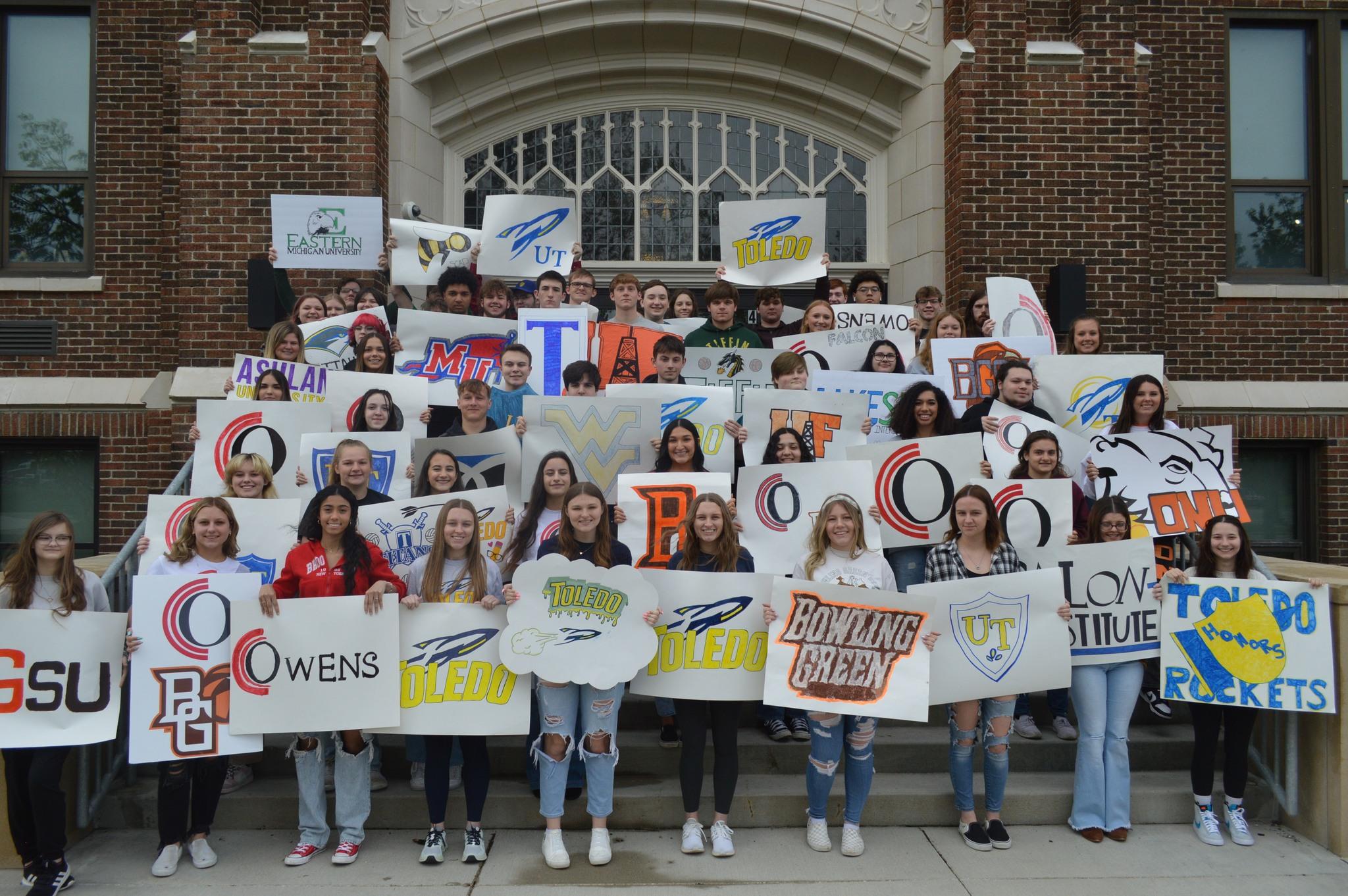 COLLEGE CREDIT PLUS COURSESThe CCP courses listed below are taught in-house at Rossford High School. CCP courses offered at RHS still require the student to apply to the university listed and meet eligibility requirements.OCC - Owens Community CollegeUF - University of FindlayUT - University of ToledoBUS 101 CONTEMPORARY BUSINESSCourse Code:  060111CCP			Smith-Nissen					3 OCC CreditsExplores the principles and practices of today's businesses. Focuses on the foundations of business-business structure, management, marketing, management information systems, accounting, financing. Career information is integrated throughout. Identifies challenges that will affect changes in business practices and gives insight into contemporary business and issues.BUS 102 COLLEGE & CAREER PROFESSIONALCourse Code: 060141CCP			Smith-Nissen					3 OCC CreditsThis course introduces the student to basic behaviors that will help them to more easily transition into the classroom and their career environments. Students will learn about their own behaviors and skills, the resources of Owens Community College, and begin to identify and develop success skills and strategies needed for college success, as well as for their future careers and personal lives. This course will provide broad based knowledge concerning what instructors and employers expect in the way of attitudes, work ethic, etiquette, and social behaviors.CLW105 CLIMATE & WEATHERCourse Code: 400621CCP			Demko    					3 OCC CreditsIntroduces the study of climates, seasonal changes, weather and its prediction. Students should have completed Biology and Chemistry in addition to application/testing requirementsENGL 1110 COLLEGE COMPOSITION ICourse Code: 230401CCP			Hodge     					3  UT CreditsWe will spend the semester engaging in multiple writing tasks associated with our lives in various communities. Our focus will be on responding effectively to texts that we read, situations that we encounter, and ongoing public arguments. We will also participate in fulfilling the mission of a major research university—contributing new knowledge that our democracy can use to better the lives of its citizens. ENGL 1130 COLLEGE COMPOSITION II	Course Code: 230402CCP			Hodge  					3 UT CreditsIn Academic Disciplines and Discourse, we study the written practices of various professions and disciplines to see how those discourse communities construct the problems and objects they study, how those written practices then produce consensus among members of that community, and allow that group to make claims to knowledge. Assignments are likely to include examinations of how discourse communities use varying writing strategies to produce different kinds of agreements and understandings, learning to work within those disciplines as ways of understanding the world. HIS 201 AMERICAN HISTORY I (Begin to 1877)Course Code: 450814CCP			Rinehart					3 OCC CreditsStudies the emergence and development of the United States, from the earliest settlement to the end of the Reconstruction. Emphasizes key individuals, groups, and social forces that determined the political order, economic structure, and culture of the period.IST 131 COMPUTER CONCEPTS & APPS	Course Code: 110141CCP 		             Fellman					3 OCC CreditsDesigned to provide an intermediate understanding of today's standard business applications and introduces computer concepts and their use in professional settings. Covers ethics, social media, file organization, word processing, spreadsheets, presentation graphics, introduces database concepts, and Internet use. Hands-on experience will be provided on networked computers, or online, in the Windows environment (no MACs) using the Microsoft Office Suite including Word, Excel, Access and PowerPoint.MATH 141 Calculus 1Course Code: 270420CCP  			Schlatter  			  		    4 UF CreditsThis course is an introduction to a graphical, numerical, and symbolic approach to differential and integral calculus of one variable. Topics cover the rate of change of a function, limits, continuity, rules of differentiation, and definite and indefinite integrals. Applications to the study of motion, optimization, and related concepts in other areas of the natural and social sciences are included. A graphing calculator is required.  Placement test required.MKT 111 ENTREPRENEURIAL MARKETING & DECACourse Code: 080712CCP 			Smith-Nissen 					 3 OCC CreditsThis course is offered to SENIORS only. When you shop on-line, you are reading product information written by a marketing specialist. Every time a new product is introduced, market researchers help to develop it. No new business, idea, or invention will ever progress unless marketing makes it happen! This course will introduce the student to the world of marketing. Through classroom instruction, virtual business simulations, participation in DECA activities, and current events studies, students learn about the functions of marketing, management, business, economics, communications, and employability. If you are considering majoring in business or marketing in college, want to make yourself stand out in today’s competitive job market, have dreams of owning your own business one day, or are passionate about participating in DECA competitions, conferences, and business partnerships, consider Marketing Management. Students will earn credit through Owens Community College for MKT 111.MKT 125 PERSONAL SELLING & DECACourse Code: 080713CCP   			Smith-Nissen 	         				3 OCC CreditsThis course is offered to SENIORS ONLY and will provide you with a more in-depth and application-based study of marketing including marketing strategy planning, marketing communications/advertising, marketing research, motivational and psychology theories, branding techniques, product management, personal selling, pricing, channel management, and entrepreneurship.     Potential career paths for this class could include, but are not limited to, accounting/finance, advertising/public relations, business administration, human resource management, international business, entrepreneurship, fashion merchandising, hotel/resort management, sales/marketing, sports marketing management, and travel/tourism marketing.  Students will earn credit through Owens Community College for MKT 125.SPAN 2140 INTERMEDIATE SPANISH ICourse Code: 160936CCP 			Roberts					3 UT CreditsSuccessful completion of Spanish 3 required or instructor approval.Intermediate-level review and development of aural comprehension, speaking, reading, and writing skills. Topics in the cultures of the Spanish-speaking world. Lab practice required.SPAN 2150 INTERMEDIATE SPANISH IICourse Code: 160937CCP 			Roberts					3 UT CreditsSuccessful completion of Spanish 2140 required.Further review and development of aural comprehension, speaking, reading and writing skills. Topics in the cultures of the Spanish-speaking world. Lab practice required.INDUSTRY-RECOGNIZED CREDENTIALSWhat’s in it for students?As part of the Readiness requirement for graduation, a student must earn two diploma seals, one of which must be State-Defined. Earning 12 points within an industry-recognized seal and a WorkKeys score of 14 would earn a student the State-Defined seal. The process of earning an industry-recognized credential allows students to experience education through work, about work and for work. Students learn more deeply by practicing and applying their knowledge through work and employment experiences – learning through work. They learn about workplace expectations in terms of professional skills needed for employment, as well as learning about career pathways and what the labor market for particular occupations looks like – learning about work. They also learn job-specific skills they will need to perform day-to-day tasks – learning for work.Industry-Recognized Credentials at Rossford High SchoolAs of the 2024-2025 school year, Rossford Schools offers students the opportunity to earn an industry-recognized credential in two career fields: Business, Marketing, and Finance as well as Manufacturing. Here are the courses aligned with each of these pathways:Business, Marketing, and Finance		Manufacturing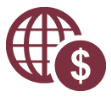 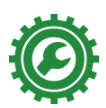 Credential NamePoint ValueRHS CourseCredential NamePoint ValueRHS CourseRISE UP Customer Service & Sales6Career CredentialsOhio State Apprenticeship Council Recognized Pre-Apprenticeship Program Certificate of Completion12Career CredentialsRISE UP Retail Industry Fundamentals6Career CredentialsOhio State Apprenticeship Council Recognized Pre-Apprenticeship Program Certificate of Completion12Career CredentialsIntuit Certified Bookkeeping Professional3Balancing Books: Mastering Accounting SkillsOSHA 101Career CredentialsIntuit Quickbooks Certified User3Balancing Books: Mastering Accounting SkillsOhio Driver’s License1N/AMicrosoft Office Specialist Excel Associate3Mastering Microsoft Office ApplicationsTotal Points Available14Microsoft Office Specialist PowerPoint Associate3Mastering Microsoft Office ApplicationsMicrosoft Office Specialist Word Associate3Mastering Microsoft Office ApplicationsOSHA 101Career CredentialsOhio Driver’s License1N/ATotal Points Available29